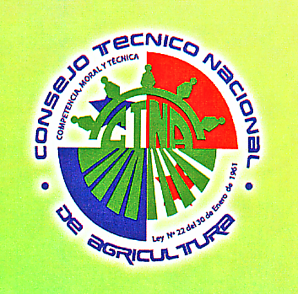 REPÚBLICA DE PANAMÁCONSEJO TÉCNICO NACIONAL DE AGRICULTURADATOS PERSONALES DEL PROFESIONALDATOS GENERALESDATOS GENERALESDATOS GENERALESDATOS GENERALESDATOS GENERALESNOMBRES:APELLIDOS :CEDULA:FECHA DE NACIMIENTO :PAIS DE NACIMIENTO:CIUDAD O PROVINCIA: DIRECCIÓN RESIDENCIALDIRECCIÓN RESIDENCIALDIRECCIÓN RESIDENCIALDIRECCIÓN RESIDENCIALDIRECCIÓN RESIDENCIALDIRECCIÓN:TELÉFONO:CORREO:ESTUDIOS REALIZADOS:ESTUDIOS REALIZADOS:ESTUDIOS REALIZADOS:ESTUDIOS REALIZADOS:ESTUDIOS REALIZADOS:CATEGORÍAESPECIALIDAD ESCUELA O UNIVERSIDADPAISAÑO BACHILLER:TÉCNICO LICENCIATURA E INGENIERÍA MAESTRÍA:DOCTORADO:LABORA : SI                     NO LABORA : SI                     NO LABORA : SI                     NO LABORA : SI                     NO LABORA : SI                     NO NOMBRE DE LA COMPAÑÍA:DIRECCIÓN:DEPARTAMENTO: TELÉFONO: